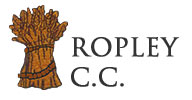 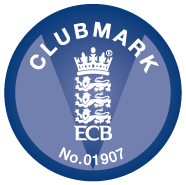 Ropley Cricket Club Committee Meeting – 7 February, 2019MINUTES AND ACTIONSPresent: David Burgess (chair), Anne Carter, Alex Ehrmann, Andy Erskine, Andrew Robson.NoMinutes and ActionsLead1.Apologies: Ed White, Frank Branagan, Jayne Forrest, Nick Gerrard, Fiona Gray, John Sutton, Shaun Udal.AR reminded the committee that Sarah Adam, as captain of the women’s 2nd X1, should be invited to join the committee. AC to action.AC2.Minutes of last meeting: were agreed to be an accurate record.3.Actions from last meeting – updates included in reports below.4.Secretary’s Report (Anne Carter)The 21 February saw the HCL AGM that AC and Andrew Morris (AM) would be attending. AC will provide feedback to committee.AM requested that RCC become a participant in the Havant and East Hampshire MIND initiative to raise awareness of the positive impact that sport can have on mental health. He had a number of events potentially lined up that would bring MIND and RCC together. The committee felt this to be a very positive initiative and endorsed the request. AC to confirm with AM.To encourage more RCC members to come forward and volunteer AC proposed a ‘volunteer wildcard’ scheme. The idea behind the scheme was that each member of the club would hold a volunteer wildcard that could be played at any time during the cricket season. Playing the card meant volunteering to help eg. 2hrs at a BBQ, join in waking the pitch etc etc. Anyone involved with coaching, managing or captaining a team etc would not be expected to play a wildcard. DB felt this was a good idea and asked that AC work it up for the next meeting.AC awaiting final confirmation from JS regarding the number of balls required by 2nd X1 and Sunday teams for the 2019 season order. AC had already received responses re women’s and 1st X1 numbers.AC had worked a figure for RCC ground hire as JS had proposed, by dividing the number of games played last season into the ground management cost, plus an additional fee for use of the pavilion. The figure had come out at just short of £200. This figure was less than had been worked a few years previously however after discussion it was agreed to set the figure at £120 per day.JS mentioned he had heard that management of parking at the Watercress Festival had been given to another local cricket club. AC responded that she had received notification on the option, very late, via a number of forwarded emails originating with Mark Reed. Consequently, it had left her with no time to ring round for volunteers. A discussion took place about the time it took to get volunteers, and that more often than not it fell to the committee to meet the need. AC confirmed that she had no further capacity for either ringing around for volunteers or for any additional volunteering, which is why she had made the ‘wildcard’ proposal above. JS confirmed he would arrange the volunteer team for the Alresford Show.AC asked DB to clarify whether the overseas player, Sovan Basu, who had approached the club via Moira Newton, was suitable for Ropley. DB confirmed RCC would have to decline as the player required payment. AC will confirm with Sovan Basu.AC confirmed that she had uploaded copies of the previous year’s RCC minutes and actions and AGMs onto the RCC website and circulated links to all members.ACACACJSJSAC5.Treasurer’s Report (Jayne Forrest) As agreed, AR presented the dynamic spreadsheet that he had produced, which enabled different scenarios to be run regarding subscriptions for the 2019 season. AC had also done benchmarking with other similar clubs who published subs details on their websites. After discussion the following was agreed:A discussion was had as to whether those adult players who joined for winter training should be charged a half year fee. A decision was made against the proposal as the closed season was used as an opportunity to recruit new players and would also be difficult to administer.It was still unclear whether the sponsorship had been received from the Swan for the men’s training kit and AC was again to follow up with JF.AC/JF6.Fixture Secretary’s Report (John Sutton)JS confirmed he had tried to fix games for alternate Sundays as opposed to filling up every Sunday. Following discussion between EW, JS and AM the date of the H4H games was confirmed as the 25 August. AR mentioned the timeline for getting out the fixture card and prompted DB to write his Chairman’s introduction as the aim was to get the fixture card out this year in a timelier way.JS confirmed that he would be obtaining the quote for the electronic scoreboard cover during the next couple of weeks. DBJS7.Clubmark Officer Report (Andrew Robson) AR confirmed that RCC would be reassessed for Clubmark this season. All the evidence had to be collated ready for the end of March and that he and AC were in the process of getting it all together. It would include a visit by assessors, for which we needed to offer a choice of three dates in May/June. AC to arrange with Nerys Wheeler.AC had spoken to Helen Wheeler, HCL Safeguarding Lead to finally receive clarification about the training requirements for coaches and helpers/support workers. Helen had confirmed that all level 2 coaches needed safeguarding and first aid training. If safeguarding training had already been undertaken, and only needed refreshing, this could be done on line. Helpers/support workers required neither but could not be left in charge of children at any point and this included before training commenced and after training had finished. At all times helpers and support workers needed to be supervised by a level 2 coach.ARAC8.Club Welfare Officer Report (Anne Carter)AC confirmed updates on individual’s DBSs are being made as they arise.9.Ropley Sports and Social Cricket Representative Report (Anne Carter)AC had been unable to attend the 29 January meeting but had received a copy of the minutes. Bob Archer was to undertake the job of circulating membership cards to all RCC members.10.Women’s Representative Report (Alex Erhmann)AErh gave a brief but upbeat report stating that numbers were up and some good matches had been played during the indoor season.11.Junior Cricket Report (Andy Erskine)AErsk reported that junior cricket was also in good shape. The All Stars initiative was to take place again in the 2019 season. In 2018 it had received five stars and to celebrate there would be an event, including inflatables, at RCC.In the 2019 season there were to be changes to length of wicket for the various age groups and the number of players on the field. Now that the details were known team submissions had been made.Indoor nets were being well attended.AErsk also reminded everyone present that the World Cup event was to take place on the weekend 6/7 June. In response to a request, a bid had been submitted for £1000 support for the World Cup event at Ropley. Meeting the criteria had been a challenge as clubs could only bid for IT or catering equipment. Already the bid had been rewritten three times to try and meet the specification and RCC was awaiting adjudication on the third attempt. AC confirmed that the specification for the bid was very narrow and it had been difficult finding something that RCC required having just purchased the electronic scoreboard, with WiFi in situ and no catering requirements. 12.Senior Cricket (Shaun Udal)A report on the Academy proposal was outstanding from SU. Through SU contacts DB and SU had received 15 CVs for overseas players and were working through video interviews to choose the right player.DB/SUDB/SU13.Activities and Events Secretary Report (Frank Branagan)A reminder from FB of the RCC Quiz night on the 23 February. So far tables were going well.DB to contact FB regarding advertising of RCC social events in the Fixture List and eg. on the RCC notice board, website etc.FBDB/FB14.AOBGround managementAC had managed to make contact with Martin Whapshott, groundsman at Alton, and he had expressed interest in helping at Ropley. Tom Wood has already confirmed he is happy to continue with putting the ground to bed and waking it up. JS to set up a meeting with Martin and Tom to look at plans to take ground management forward.AC to produce a schedule of works from the drafts provided by Tom last season.SponsorshipDiscussion was had about the need to encourage sponsorship. In response DB asked that a list be sent to him of the events that would be suitable for sponsorship. AC agreed to draft and send.JS also suggested that a request be made to the Sports Club for some funding. AC agreed to take this to next Sports and Social Club meeting.Options on the purchase of new mower were still being pursued. There was concern that a new mower may cost anywhere in the region of £5-6k. JS following up. JSACAC/DBACJS15.Date and time of next meeting: 19.30hrs, Thursday, 7 March, 2019 in the Pavilion.All